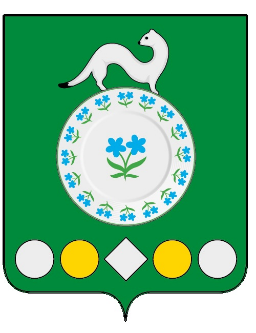 Российская ФедерацияИркутская областьУсольский  муниципальный районМишелевское городское поселениеАДМИНИСТРАЦИЯР А С П О Р Я Ж Е Н И Е От 27.01.2022                                                              № 25 -рр.п. МишелевкаО размещении конкурсной документации на право отбора управляющей организации для управления многоквартирными домами на территории Мишелевского муниципального образования       В целях надлежащего обслуживания и содержания общего домового имущества многоквартирных домов, расположенных на территории                                       п. Мишелевка, во исполнение Постановления Правительства Российской Федерации от 06.02.2006 № 75 «О порядке проведения органами местного самоуправления открытого конкурса по отбору управляющей организации для управления многоквартирным домом, в соответствии с частью 4 статьи 161 Жилищного кодекса Российской Федерации, руководствуя статьями 23,46 Устава Мишелевского муниципального образования:В рамках обеспечения исполнения полномочий, ведущему специалисту по муниципальным закупкам и тарифам ЖКХ администрации Мишелевского муниципального образования Пастушкиной Е.А. разрешить размещение конкурсной документации  на право отбора управляющей организации для управления многоквартирными домами (Приложение 1) по виду торгов «Отбор управляющей организации» на сайте Российской Федерации в информационно-телекоммуникационной сети «Интернет» www.torgi.gov.ru.             2.         Создать   комиссию по проведению открытого конкурса по отбору управляющей организации для управления многоквартирными домами на территории Мишелевского муниципального образования.        Утвердить состав комиссии (Приложение 2). Работу комиссии осуществлять в соответствии с Постановлением Правительства РФ от 06.02.2006 № 75 «О порядке проведения органами самоуправления открытого конкурса по отбору управляющей организации для управления многоквартирными домами».Настоящее распоряжение опубликовать в газете «Новости» и разместить в информационно-телекоммуникационной сети «Интернет» на официальном сайте администрации Мишелевского муниципального образования (мишелёвка.рф).Контроль за исполнением данного распоряжения оставляю за собой.Глава Мишелевского муниципального образования                                                 Н.А. ВалянинПриложение 1УТВЕРЖДЕНРаспоряжением администрации Мишелевского муниципального образованияот 27.01.2022 № 25-рПЕРЕЧЕНЬ МНОГОКВАРТИРНЫХ ДОМОВ,в отношении которых проводится конкурс по отбору  управляющей организации для управления многоквартирными        домамиПриложение 2УТВЕРЖДЕНРаспоряжением администрации Мишелевского муниципального образованияот 27.01.2022 № 25-рСОСТАВКомиссии по  проведению открытого конкурса по отбору управляющей организации для управления многоквартирными домами на территории Мишелевского муниципального образования№п./п.Адрес МКД1.п. Усолье-7, ул. Лесная,12.п. Усолье-7, ул. Лесная,23.п. Усолье-7, ул. Лесная,34.п. Усолье-7, ул. Лесная,45.п. Усолье-7, ул. Лесная,56.п. Усолье-7, ул. Лесная,67.п. Усолье-7, ул. Лесная,78.п. Усолье-7, ул. Лесная,89.п. Усолье-7, ул. Лесная,910.п. Усолье-7, ул. Лесная,1011.п. Усолье-7, ул. Лесная,1112.п. Усолье-7, ул. Лесная,1213.п. Усолье-7, ул. Лесная,13№ п\пФ.И.О.ДолжностьПримечание1Валянин Николай АлександровичГлава Мишелевского муниципального образованияПредседатель комиссии2Кривель Андрей МихайловичЗаместитель главы Мишелевского муниципального образованияЗаместитель председателя комиссии3Березкова Елена НиколаевнаНачальник отдела финансов, экономики и муниципальных закупокЧлен комиссии4Дисс Юлия АнатольевнаВедущий специалист по муниципальному хозяйствуЧлен комиссии5Ганенко Антонина  НиколаевнаДепутат Член комиссии (по согласованию)6Герасимов Роман ВикторовичДепутатЧлен комиссии (по согласованию)7Пастушкина Елена АнатольевнаВедущий специалист по муниципальным закупкам и тарифам ЖКХсекретарь комиссии